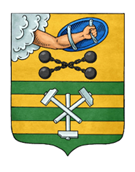 ПЕТРОЗАВОДСКИЙ ГОРОДСКОЙ СОВЕТ18 сессия 28 созываРЕШЕНИЕот 19 сентября 2018 г. № 28/18-364Об установлении для абонентов нормативовводоотведения (сброса) по составу сточных водна территории Петрозаводского городского округаНа основании Федерального закона от 07.12.2011 № 416-ФЗ «О водоснабжении и водоотведении», постановления Правительства Российской Федерации от 12.02.1999 № 167 «Об утверждении Правил пользования системами коммунального водоснабжения и канализации в Российской Федерации», постановления Правительства Российской Федерации от 29.07.2013 № 645 «Об утверждении типовых договоров в области холодного водоснабжения и водоотведения», постановления Правительства Российской Федерации от 23.07.2007 № 469 «О порядке утверждения нормативов допустимых сбросов веществ и микроорганизмов в водные объекты для водопользователей», постановления Правительства Российской Федерации от 29.07.2013 № 644 «Об утверждении правил холодного водоснабжения и водоотведения и о внесении изменений в некоторые акты Правительства Российской Федерации», Устава Петрозаводского городского округа Петрозаводский городской СоветРЕШИЛ:1. Установить для абонентов нормативы водоотведения (сброса) по составу сточных вод на территории Петрозаводского городского округа:	2. Нефтепродукты допускаются к сбросу в системы водоотведения Петрозаводского городского округа только в растворенном и эмульгированном состоянии.	3. Соли металлов определяются по валовому содержанию в натуральной пробе сточных вод.	4. Нормативы водоотведения (сброса) по составу сточных вод на территории Петрозаводского городского округа, указанные в пункте 1, устанавливаются в размере, не превышающем соответствующие значения предельно допустимых концентраций (ПДК) веществ в воде водных объектов культурно-бытового, хозяйственно-питьевого и рыбохозяйственного водопользования (по минимальному значению ПДК).	5. Вещества, для которых значение ПДК не установлено, запрещены к сбросу в водоемы.№Перечень загрязняющих веществНорматив допустимой концентрации загрязняющего вещества в составе нормативов водоотведения по составу, мг/дм³1Аммоний-ион232Алюминий3,33БПК полн.1804Взвешенные вещества1255Железо общ.4,756Кальций507Кадмий0,0028Магний189Марганец0,1510Медь0,00411Нефтепродукты1,612Никель0,0413Ртуть014Свинец0,0215АПАВ2,616Сульфаты6517Сухой остаток74118Фенолы0,0319Фосфаты2,020Хлориды9621Хром общий0,222Цинк0,0723Сульфиды0,001ПредседательПетрозаводского городского Совета                                   Г.П. БоднарчукГлава Петрозаводского городского округа                          И.Ю. Мирошник